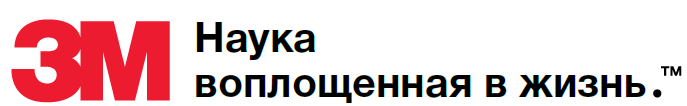 Абразивные материалыЗачистные круги3M™ Cubitron™ IIЗачистные круги 3M™ Cubitron™ II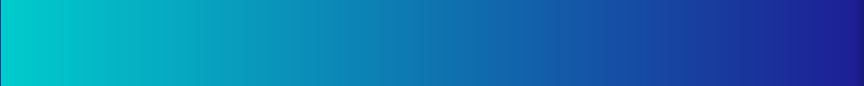 Конструкция: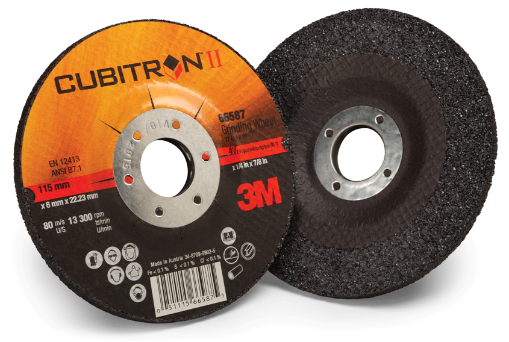 Минерал: 	керамический оксид алюминия (Al2O3)
		зерно точной призматической формы 3M™ 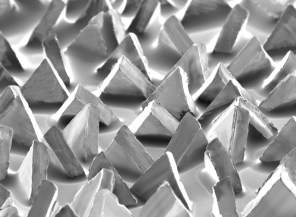 Связка: 		бакелитовая, с упрочняющими элементами
		(армирующая сетка из стекловолокна)
Зернистость: 	36+
Размеры: 	внешний Ø 115, 125, 150, 180, 230 мм
		толщина 7.0 мм
		посадочный Ø 22.23 ммМинерал: 	керамический оксид алюминия (Al2O3)
		зерно точной призматической формы 3M™ Связка: 		бакелитовая, с упрочняющими элементами
		(армирующая сетка из стекловолокна)
Зернистость: 	36+
Размеры: 	внешний Ø 115, 125, 150, 180, 230 мм
		толщина 7.0 мм
		посадочный Ø 22.23 ммИсполнение:Круг, тип 27 – с утопленным центромКруг, тип 27 – с утопленным центромОборудование:Угловая шлифовальная машина высокой мощности (не менее 1 кВт!)Угловая шлифовальная машина высокой мощности (не менее 1 кВт!)Принадлежности:Дополнительных принадлежностей не требуетсяДополнительных принадлежностей не требуетсяУсловия хранения:Хранить при температуре 10-35ºС и относительной влажности 45-55%Хранить при температуре 10-35ºС и относительной влажности 45-55%Срок годности:3 года с даты изготовления. Дата окончания срока годности указана на металлическом кольце посадочного отверстия. 3 года с даты изготовления. Дата окончания срока годности указана на металлическом кольце посадочного отверстия. Сертификация:Сертифицировано в установленном законодательством РФ и нормативными документами Таможенного Союза порядке.Сертифицировано в установленном законодательством РФ и нормативными документами Таможенного Союза порядке.Вид подачи:Ручная, механическая, автоматическая; в закрытой или открытой рабочей зонеРучная, механическая, автоматическая; в закрытой или открытой рабочей зонеХарактеристикиПреимуществаВыгодыКерамический оксид алюминия, зерно точной призматической формы 3M™Агрессивные режущие свойства Микрокристаллическая структура, образующая новые острые режущие грани по мере стачивания зернаМеньший нагрев в зоне обработкиОстрое зерно, позволяющее работать с небольшим прижимомПовышение скорости обработки и производительностиБольшой ресурс службы, снижение затрат на абразивную обработкуОтсутствие цветов побежалости и деформации поверхности, обработка любых металлов и сплавовСнижение нагрузки на оператора, повышение контроля над обработкой, увеличение срока службы шлифовальной машиныОригинальная армированная структура на бакелитовой связкеПрочная армированная структура, абразив хорошо закреплёнПовышение стойкости круга, зерна не разлетаются, не происходит «разлохмачивания» рабочей кромкиОбрабатываемые материалыНержавеющие стали и сплавы, конструкционные стали, углеродистые стали и сплавы, быстрорежущие стали, цветные металлы и сплавы, другие металлы и сплавы, включая чувствительные к нагреву.Нержавеющие стали и сплавы, конструкционные стали, углеродистые стали и сплавы, быстрорежущие стали, цветные металлы и сплавы, другие металлы и сплавы, включая чувствительные к нагреву.ПрименениеУдаление усиления сварного шва, удаление заусенцев после газоплазменной резки, удаление окалины на изделиях из листового металла (например, на деталях строительной и другой специальной техники, автомобилей, водных судов, металлических емкостей, энергораспределительных систем и т.п.).Удаление усиления сварного шва, удаление заусенцев после газоплазменной резки, удаление окалины на изделиях из листового металла (например, на деталях строительной и другой специальной техники, автомобилей, водных судов, металлических емкостей, энергораспределительных систем и т.п.).Указания по безопасности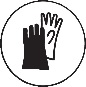 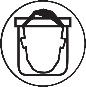 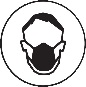 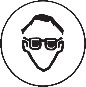 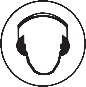 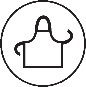 Всегда используйте защитный кожух!
Только для сухого применения